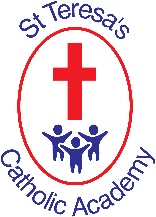 Our children are receptive, inquisitive learners who, through our Gospel values, have a unique sense of the world.The Geography Curriculum K&S at St Teresa’s Catholic Academy – Lower Key Stage 2NC Objective Pupils should be taught to: Year 3 WeatherYear 3 WeatherYear 4 RainforestsYear 4 RainforestsNC Objective Pupils should be taught to: Skills Knowledge Skills Knowledge  Locational knowledge  Locate the world’s countries, using maps to focus on Europe, and North and South America, concentrating on their environmental regions, key physical and human characteristics, countries, and major cities. Name and locate countries with varying climates. Know the names of the world’s continent and describe their climatic zone. Name and locate countries where there are Rainforests (focussing on South America). Identify the difference between a human and physical characteristic..  Understand the difference between human and physical characteristics. Identify the Amazon Rainforest on a map. Explain the physical features of a Rainforest. Compare with South American cities. Locational knowledge  Name and locate counties and cities of the United Kingdom, geographical regions and their identifying human and physical characteristics, key topographical features (including hills, mountains, coasts and rivers).  Identify some human and physical characteristics on a map in the UK compare these to China. Know physical and human characteristics of the UK compared to China. Locational knowledge  Identify the position and significance of latitude, longitude, Equator, Northern Hemisphere, Southern Hemisphere, the Tropics of Cancer and Capricorn, Arctic and Antarctic Circle. Identify the equator, Northern Hemisphere and Southern Hemisphere, artic and Antarctic circle.  Know the position of the equator, Northern and Southern Hemisphere and how proximity to the equator impacts weather. Explain the location and significance of the Tropics of Cancer and Capricorn. Know where rainforests sit in relation to the tropics of cancer and Capricorn.Place knowledge  Understand geographical similarities and differences through the study of human and physical geography of a region of the United Kingdom, a region in a European country or a region within North or South America. Investigate the physical geography of the UK and Europe and how this influences the human geography. Compare the UK with a country on the same continent and identify similarities and difference of the countries. (weather, landscape, settlements). Investigate the physical geography of the UK and South America and how this influences the human geography  Compare the UK with a country on a different continent and identify similarities and difference of the countries. (weather, landscape, settlements, population). Human and physical geography Describe and understand key aspects of: human geography, including: types of settlement and land use, economic activity including trade links, and the distribution of natural resources including energy, food and water. Identify and explain how physical Geography is impacted by weather. Understand key aspects of human geography in countries that experience different weather.Eg land use, settlements, economic activity Locate and identify aspects of human in South America and it’s Rainforests Know key aspects of human geography in South AmericaHuman and physical geography Describe and understand key aspects of: physical geography, including: climate zones, biomes and vegetation belts, rivers, mountains, volcanoes and earthquakes, and the water cycle. Identify climate zones. Identify vegetation belts in relation to weather and climate.Know basic stages of the water cycle. Locate the river Amazon on a map. Explore the biome of a rainforest.Use maps to identify the location of the river Amazon. Know what a biome is and explain the biome of a tropical rainforest/Geographical skills and fieldwork Use maps, atlases, globes and digital/computer mapping to locate countries and describe features studied Demonstrate how to use maps, atlases and globes to locate countries. Understand how to use maps, atlases, globes and how to locate countries with differing climates. Demonstrate how to use digital/computer mapping to locate countries.Understand how to use digital/computer mapping to locate countries with rainforests. Geographical skills and fieldwork Use the eight points of a compass, four and six figure grid references, symbols and key (including the use of Ordnance Survey maps) to build their knowledge of the United Kingdom and the wider world Use the four points of a compass, simple grid references and identify some map symbols. Know the four points of a compass, simple grid references, symbols and keys on a map. Demonstrate the four points of a compass, use four figure grid references, symbols and read map keys to communicate information. Know the four points of a compass, four figure grid references, and identify symbols and read map keys. Geographical skills and fieldwork Use fieldwork to observe, measure, record and present the human and physical features in the local area using a range of methods, including sketch maps, plans and graphs, and digital technologies Observe, measure record and present  human and physical features in the local area. Know how to make weather observations in the local area EG measure the rainfall and temperature Observe, record and make a plan with a key, recording human and physical features. Know how to observe, record and sketch map withhuman and physical features in a given area using a plan and a key. 